Request Reference: 17181352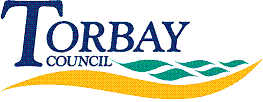 Date received: 30 November 2017Date response sent: 15 December 2017For the last two tax years please provide the following information.1.	What was the total amount paid out in housing benefit to private sector landlords?	2015 	£13,787,384.33	2016	£13,040,559.58 2.	What was the total amount paid out in housing benefit to social housing providers?	2015	£18,859,660.76	2016	£18,465,214.973.	What was the total amount of overpayments i) Private Sector Landlords and ii) Social Housing Providers?	Private Sector Landlords      2015 = £368,208.30  						2016 = £362,355.31	Social Housing Providers     2015 = £529,909.52  						2016 = £537,868.20 4.	From the total amount of over payments to both social and private sector housing providers, how much has i) been and collected, ii) outstanding and iii) written off?Private sector Landlords:-Collected       2015 =  £289,879.34	2016 =  £269,746.53Outstanding  2015 =    £65,669.79  	2016 =    £75,308.59Writtenoff      2015 =    £12,659.17		2016 =    £17,300.19Social Housing Providers:-Collected       2015 =  £451,560.74	2016 =  £472,358.20Outstanding  2015 =    £30,598.22  	2016 =    £45,724.65Writtenoff      2015 =    £47,750.56		2016 =    £19,785.35